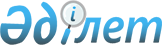 "Химиялық өнімдерді түрлі көлік түрлерінде тасымалдау үшін орауларды қолдануға қойылатын талаптарды бекіту туралы" Қазақстан Республикасы Ішкі істер министрінің 2009 жылғы 5 мамырдағы № 171, Қазақстан Республикасы Денсаулық сақтау министрінің 2009 жылғы 20 наурыздағы № 144, Қазақстан Республикасы Индустрия және сауда министрінің 2008 жылғы 15 желтоқсандағы № 474, Қазақстан Республикасы Қоршаған ортаны қорғау министрінің 2009 жылғы 27 наурыздағы № 38-ө, Қазақстан Республикасы Ауыл шаруашылығы министрінің 2009 жылғы 2 наурыздағы № 121, Қазақстан Республикасы Көлік және коммуникация министрінің 2009 жылғы 18 наурыздағы № 132, Қазақстан Республикасы Еңбек және халықты әлеуметтік қорғау министрінің 2009 жылғы 19 наурыздағы № 93-ө, Қазақстан Республикасы Төтенше жағдайлар министрінің 2009 жылғы 3 наурыздағы № 42, Қазақстан Республикасы Энергетика және минералдық ресурстар министрінің 2009 жылғы 21 сәуірдегі № 108 бірлескен бұйрығының күші жойылды деп тану туралыҚазақстан Республикасы Сауда және интеграция министрінің м.а. 2021 жылғы 5 қарашадағы № 586-НҚ, Қазақстан Республикасы Төтенше жағдайлар министрінің м.а. 2021 жылғы 8 қарашадағы № 539, Қазақстан Республикасы Индустрия және инфрақұрылымдық даму министрінің 2021 жылғы 9 қарашадағы № 579, Қазақстан Республикасы Экология, геология және табиғи ресурстар министрінің 2021 жылғы 11 қарашадағы № 461, Қазақстан Республикасы Энергетика министрінің 2021 жылғы 17 қарашадағы № 355, Қазақстан Республикасы Еңбек және халықты әлеуметтік қорғау министрінің 2021 жылғы 19 қарашадағы № 428, Қазақстан Республикасы Денсаулық сақтау министрінің 2021 жылғы 22 қарашадағы № ҚР ДСМ-121, Қазақстан Республикасы Ішкі істер министрінің 2021 жылғы 6 желтоқсандағы № 751 және Қазақстан Республикасы Ауыл шаруашылығы министрінің 2021 жылғы 8 желтоқсандағы № 368 бірлескен бұйрығы. Қазақстан Республикасының Әділет министрлігінде 2021 жылғы 10 желтоқсанда № 25723 болып тіркелді
      "Құқықтық актілер туралы" Қазақстан Республикасы Заңының 27-бабының 2-тармағына сәйкес БҰЙЫРАМЫЗ:
      1. "Химиялық өнімдерді түрлі көлік түрлерінде тасымалдау үшін орауларды қолдануға қойылатын талаптарды бекіту туралы" Қазақстан Республикасы Ішкі істер министрінің 2009 жылғы 5 мамырдағы № 171, Қазақстан Республикасы Денсаулық сақтау министрінің 2009 жылғы 20 наурыздағы № 144, Қазақстан Республикасы Индустрия және сауда министрінің 2008 жылғы 15 желтоқсандағы № 474, Қазақстан Республикасы Қоршаған ортаны қорғау министрінің 2009 жылғы 27 наурыздағы № 38-ө, Қазақстан Республикасы Ауыл шаруашылығы министрінің 2009 жылғы 2 наурыздағы № 121, Қазақстан Республикасы Көлік және коммуникация министрінің 2009 жылғы 18 наурыздағы № 132, Қазақстан Республикасы Еңбек және халықты әлеуметтік қорғау министрінің 2009 жылғы 19 наурыздағы № 93-ө, Қазақстан Республикасы Төтенше жағдайлар министрінің 2009 жылғы 3 наурыздағы № 42, Қазақстан Республикасы Энергетика және минералдық ресурстар министрінің 2009 жылғы 21 сәуірдегі № 108 бірлескен бұйрығының (Нормативтік құқықтық актілерді мемлекеттік тіркеу тізілімінде № 5697 болып тіркелген) күші жойылды деп танылсын.
      2. Қазақстан Республикасы Сауда және интеграция министрлігінің Техникалық реттеу және метрология комитеті заңнамада белгіленген тәртіппен:
      1) осы бірлескен бұйрықты Қазақстан Республикасы Әділет министрлігінде мемлекеттік тіркеуді;
      2) осы бірлескен бұйрықты Қазақстан Республикасы Сауда және интеграция министрлігінің интернет-ресурсында орналастыруды қамтамасыз етсін.
      3. Осы бірлескен бұйрықтың орындалуын бақылау жетекшілік ететін Қазақстан Республикасының Сауда және интеграция вице-министріне жүктелсін. 
      4. Осы бірлескен бұйрық алғашқы ресми жарияланған күнінен кейін күнтізбелік он күн өткен соң қолданысқа енгізіледі.
					© 2012. Қазақстан Республикасы Әділет министрлігінің «Қазақстан Республикасының Заңнама және құқықтық ақпарат институты» ШЖҚ РМК
				
Қазақстан Республикасының
Ауыл шаруашылығы министрі
__________Е. Карашукеев
Қазақстан Республикасы
Ішкі істер Министрі
__________Е. Тургумбаев
Қазақстан Республикасы 
Денсаулық сақтау министрі
__________А. Цой
Қазақстан Республикасының
 Еңбек және халықты әлеуметтік 
қорғау министрі
__________С. Шапкенов
Қазақстан Республикасы 
Энергетика министрі
__________М. Мирзагалиев
Қазақстан Республикасы Экология, 
геология және табиғи ресурстар министрі
__________С. Брекешев
Қазақстан Республикасының 
Индустрия және инфрақұрылымдық даму министрі
__________Б. Атамкулов
Қазақстан Республикасы 
Төтенше жағдайлар 
министрінің Міндетін атқарушы
__________М. Күлдіков
Қазақстан Республикасының 
Сауда және интеграция 
министрінің м.а.
__________Е. Казанбаев